Standard Operating ProcedureIncidents Report Procedures and Medical AssistanceOverviewAn incident is an event that results in or causes injury or damage to someone or something, or an event that has the potential to result in or cause injury or damage. The University responds differently to different types of incidents.Which Incidents Are Reportable?ALL incidents must be reported.To report: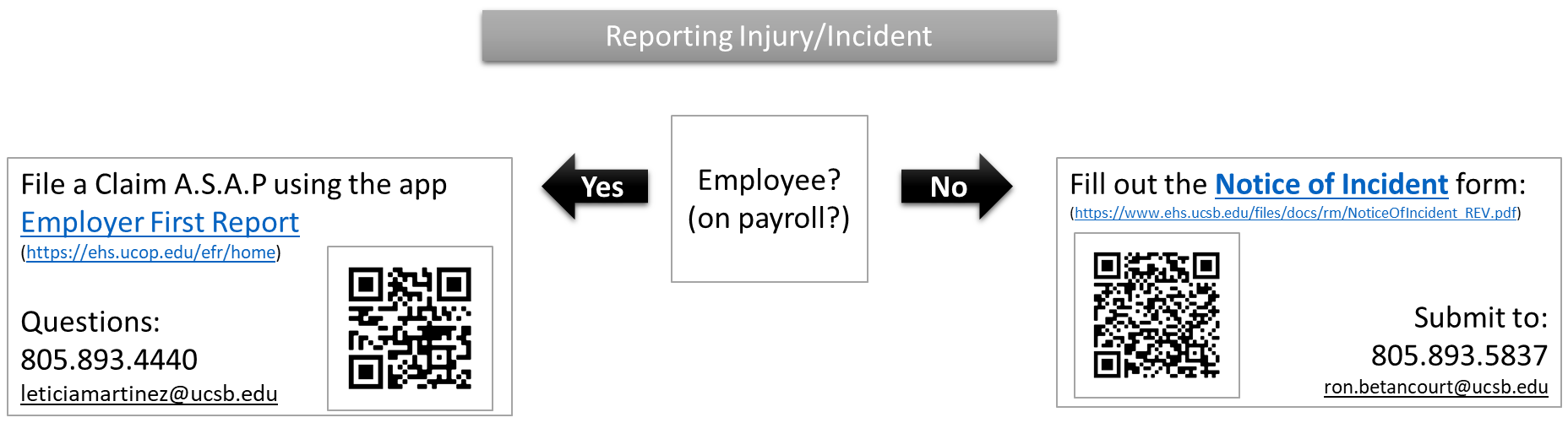 For Medical Assistance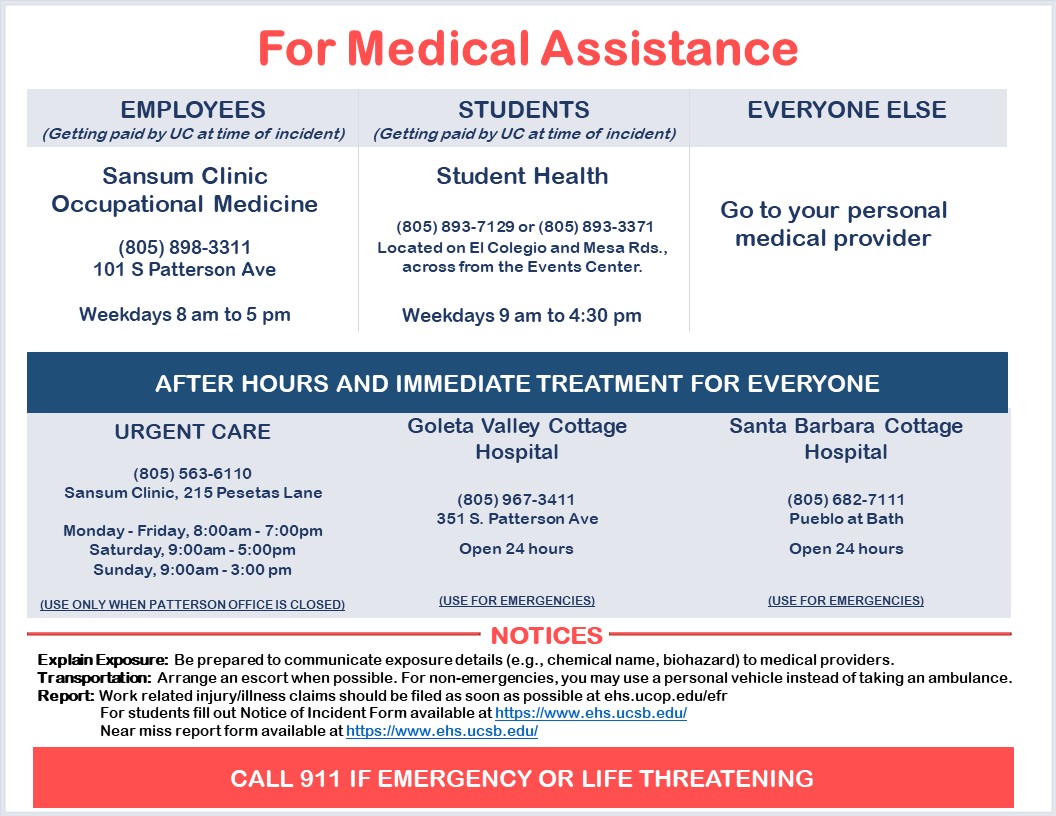 Report Right AwayReport within 24 hoursFatalityInpatient hospitalizationLoss of any body part (e.g., fingertip)Serious injury or illness (medical treatment beyond first aid)Any other types of incidents (examples below):Any other type of bodily injuries regardless of severityNeedle stick injuries and cuts from sharp objects that are contaminated with another person's blood or other potentially infectious materialLoss of consciousnessIncidents which disrupt the normal work processUse of any safety equipment: emergency eyewash or shower, fire extinguisher, spill kits, first aid kits, satellite communicators (SOS button)Hazardous chemical exposure or spillsLarge hazardous chemical spills (more than 1 L )FireEvent during which property damage or disruption of facility operations occurredNear missBehavioral problems, emotional unwellness, distressAny unsafe conditions, hazards.